     Разгадай осенний ребус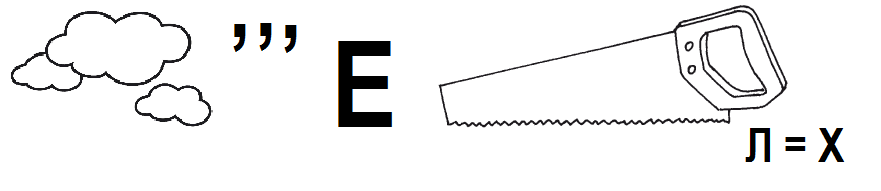 Разгадай осенние загадкиШумит он в поле и в саду,
а в дом не попадет,
и никуда я не иду,
покуда он идет
******Сидят — зеленеют,
упадут — пожелтеют,
полежат — почернеют.******Все паны скинули кафтаны, только этот пан не скидывает кафтан.Узнай больше об осенних приметахЕсть много народных примет, связанных с наступлением осени. Посмотри, сбываются ли они?Чем больше муравьиные кучи, тем суровее будет зима.
*****
Осиновые листья ложатся лицом вверх - к студеной зиме, навыворот - зима будет мягкая, а если на обе стороны - и зима средняя будет.
*****
С какого числа в октябре пойдет година (хорошая, ясная погода), с того числа весна откроется в апреле.